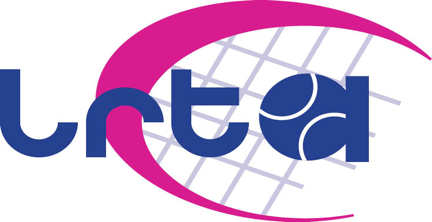 BRITISH LADIES’ HANDICAP SINGLES AND DOUBLES TOURNAMENTSFRIDAY 5th   – SUNDAY 7th NOVEMBER 2021being held at Prested Hall Real Tennis ClubEntries are invited for this tournament: we do hope you will play.  It is always a great occasion: both competitive and fun!  It will start Friday 5th November – start time dependent upon number of entries.Entries will be divided into two Divisions depending on the number of entrants and their handicaps.  Competitors may be expected to play on both courts.  Any LRTA member (apart from social members) may enter but the maximum handicap off which anyone may play is set at 75 in the round robin and 65 after that.  If you wish to play in either the Singles or the Doubles only, please make this clear on your entry form.  Both the Singles and Doubles will be Round Robin events followed by a knock-out tournament for the winners and runners up of each Round Robin Group (each match being one first-to-six-games set) – this will require that some people are able to play on Friday.  Formats of both events are subject to change depending on the number of entries and ability of people to play on the Friday at any time.  If two people enter the doubles as a pair but end up playing in different Divisions, they will each be given the option of teaming up with another “spare” if possible.Entry fees: Singles & Doubles £28; Singles only £22; Doubles only £15; Junior (under 21 on date of Tournament) Singles £5 and Doubles £5.All entrants resident in the UK must be members of the LRTA.  Clothing must be predominantly white.  LRTA rules will apply.  Food will be available for purchase during the Tournament.A Tournament Supper will be held on Saturday 6th November. This will be held at Prested Hall Bistro.  The cost will be £25 per head for a two course Supper (excluding wine).  Please confirm your reservation and pay for Supper places when submitting the Entry Form.  Friends, family and supporters are very welcome also up to a limit of 50 - to allow for social distancing. All Current Covid Rules will be followed and Prested Hall prioritise your safety.By submitting the application form you will be agreeing to payment of the entry fee and Supper (if required) being deducted by GoCardless direct debit (unless overseas member).  Closing date for entries: Saturday 23rd October, 2021.  The Draw will take place during the following week, and emailed (where address is provided) or posted to you soon thereafter.  You will also be able to see it on the LRTA website.ENTRIES ARE LIMITED AND WILL BE ACCEPTED ON A “FIRST COME, FIRST SERVED” BASIS.NO LATE ENTRIES WILL BE ACCEPTED. Prested Hall Real Tennis Club  Prested Hall Chase Feering Essex CO5 9EE